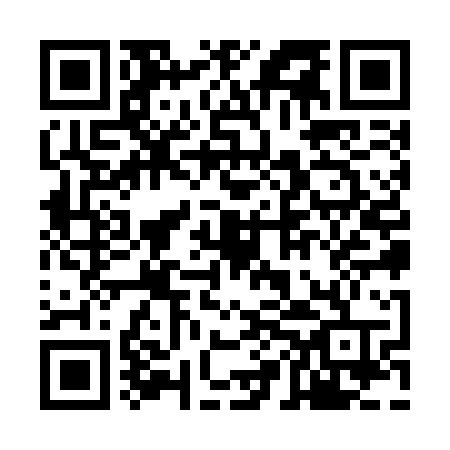 Prayer times for Billington Heights, New York, USAMon 1 Jul 2024 - Wed 31 Jul 2024High Latitude Method: Angle Based RulePrayer Calculation Method: Islamic Society of North AmericaAsar Calculation Method: ShafiPrayer times provided by https://www.salahtimes.comDateDayFajrSunriseDhuhrAsrMaghribIsha1Mon3:545:401:195:238:5710:422Tue3:555:411:195:238:5610:423Wed3:565:411:195:238:5610:414Thu3:575:421:195:238:5610:415Fri3:585:431:195:238:5610:406Sat3:595:431:195:238:5510:407Sun4:005:441:205:238:5510:398Mon4:015:451:205:238:5410:389Tue4:025:451:205:238:5410:3710Wed4:035:461:205:238:5310:3611Thu4:045:471:205:238:5310:3512Fri4:055:481:205:238:5210:3513Sat4:075:491:205:238:5210:3414Sun4:085:491:205:238:5110:3315Mon4:095:501:215:238:5110:3116Tue4:105:511:215:238:5010:3017Wed4:125:521:215:238:4910:2918Thu4:135:531:215:228:4810:2819Fri4:145:541:215:228:4810:2720Sat4:165:551:215:228:4710:2521Sun4:175:561:215:228:4610:2422Mon4:195:571:215:228:4510:2323Tue4:205:581:215:218:4410:2124Wed4:215:591:215:218:4310:2025Thu4:235:591:215:218:4210:1926Fri4:246:001:215:218:4110:1727Sat4:266:011:215:208:4010:1628Sun4:276:021:215:208:3910:1429Mon4:296:041:215:198:3810:1230Tue4:306:051:215:198:3710:1131Wed4:326:061:215:198:3610:09